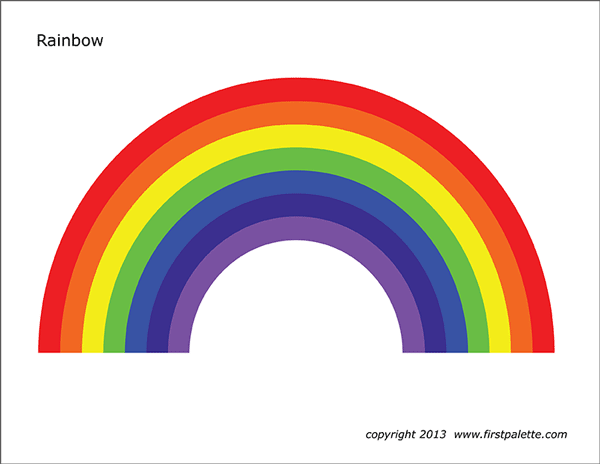 Oxygen Sats Probe BoxIf you run out, please call 3025. 